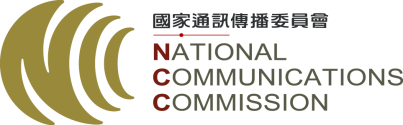 附表1：300M/100M光世代電路月租費單位：新台幣元/月附表2：300M/100M HiNet上網月租費單位：新台幣元/月傳輸速率(bps)下行/上行300M/100M一般方案(元/月)883最高可達速率(bps)下行/上行固定制多機型固定制多機型非固定制 (動態8 IP) 最高可達速率(bps)下行/上行上網費(元/月)IP數上網費(元/月)300M/100M1,8302816300M/100M2,0796816